ЗАТВЕРДЖЕНОпостановою Кабінету Міністрів Українивід _________ 2020 р. № _____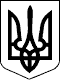 ДЕРЖАВНА МИТНА СЛУЖБА УКРАЇНИДОЗВІЛна застосування спеціального транзитного спрощення«авторизований вантажовідправник»Додатокдо форми дозволу на застосування спеціального транзитного спрощення «авторизований вантажовідправник»Пояснення щодо заповнення граф форми дозволу на застосування спеціального транзитного спрощення «авторизований вантажовідправник»1. Найменування підприємстваНеобхідно зазначити повне найменування підприємства відповідно до Єдиного державного реєстру юридичних осіб, фізичних осіб – підприємців та громадських формувань.2. Місцезнаходження підприємстваНеобхідно зазначити місцезнаходження підприємства відповідно до Єдиного державного реєстру юридичних осіб, фізичних осіб – підприємців та громадських формувань.3. Реєстраційний номер облікової картки платника податків / код за ЄДРПОУ У графі необхідно зазначити:для фізичних осіб – підприємців – реєстраційний номер облікової картки платника податків;для фізичних осіб – підприємців, які мають відмітку в паспорті про право здійснювати будь-які платежі за серією та номером паспорта, – відповідні серію та номер паспорта;для юридичних осіб та відокремлених підрозділів іноземних компаній, організацій – код за ЄДРПОУ.4. Обліковий номерНеобхідно зазначити обліковий номер особи, наданий згідно зі статтею 455 Митного кодексу України.5. Адреса об’єктаНеобхідно зазначити адресу об’єкта (будівлі, споруди, відкритого або закритого майданчика чи іншого місця), з якого здійснюватимуться відправлення товарів, поміщених у режим спільного транзиту, без їх пред’явлення митниці відправлення.6. Митний органНеобхідно зазначити код митного органу, відповідального за здійснення митного контролю на об’єкті авторизованого вантажовідправника, відповідно до Класифікатора Державної митної служби України, її територіальних органів та їх структурних підрозділів.7. Порядок обміну інформацією та доступ до облікових записівНеобхідно зазначити:порядок обміну інформацією та повідомленнями між авторизованим вантажовідправником і митними органами з використанням відповідних вебсервісів та інших електронних сервісів, доступних через мережу Інтернет;порядок обміну інформацією та повідомленнями між авторизованим вантажовідправником і митними органами у разі виходу з ладу електронної транзитної системи;порядок доступу митних органів до облікових записів авторизованого вантажовідправника.Доступ митних органів до облікових записів авторизованого вантажовідправника може надаватися в один з наведених нижче способів:з робочого місця на території авторизованого вантажовідправника (незалежно від способу ведення облікових записів: в електронному вигляді чи на паперових носіях та в тому вигляді, в якому вони ведуться); та/абоз робочого місця посадової особи митного органу із застосуванням інформаційно-телекомунікаційних технологій (наприклад через організацію віддаленого доступу); та/абошляхом надання витягів з системи обліку узгодженого змісту та в узгодженому форматі.8. Максимальний строк для прийняття рішення про здійснення митного оглядуНеобхідно зазначити строк у хвилинах з моменту прийняття митницею відправлення митної декларації, протягом якого митниця відправлення у разі необхідності може прийняти рішення про здійснення митного огляду та інших форм митного контролю щодо товарів перед їх випуском у режим спільного транзиту. 9. Перелік товарів, щодо яких не надається дозвілНеобхідно зазначити перелік товарів із зазначенням їх кодів на рівні товарної підкатегорії (десять знаків) згідно з УКТ ЗЕД, щодо яких не надається дозвіл на застосування спеціального транзитного спрощення «авторизований вантажовідправник».У разі, якщо перелік товарів містить значну кількість кодів УКТ ЗЕД, відомості  зазначаються із наведенням діапазонів таких кодів (з __________ по __________) та їх узагальненого опису.10. Засоби переміщення товарів, щодо яких не надається дозвілНеобхідно зазначити перелік засобів переміщення товарів, щодо яких не надається дозвіл на застосування спеціального транзитного спрощення «авторизований вантажовідправник».11. Способи переміщення товарів, щодо яких не надається дозвілНеобхідно зазначити перелік способів переміщення товарів, щодо яких не надається дозвіл на застосування спеціального транзитного спрощення «авторизований вантажовідправник».12. Пломби спеціального типуНеобхідно зазначити реквізити дозволу на застосування спеціального транзитного спрощення «самостійне накладання пломб спеціального типу».13. Випадки незастосування пломб спеціального типуНеобхідно зазначити випадки, коли застосування пломб спеціального типу з об’єктивних причин є неможливим.14. Загальна фінансова гарантія або звільнення від гарантіїНеобхідно зробити позначку у відповідному полі щодо наявного дозволу на застосування спеціального транзитного спрощення «загальна фінансова гарантія» або «загальна фінансова гарантія із зменшенням розміру забезпечення базової суми на 
50 відсотків», або «загальна фінансова гарантія із зменшенням розміру забезпечення базової суми на 70 відсотків», або «звільнення від гарантії» та зазначити його реквізити.15. Операційні та контрольні заходи, що застосовуються авторизованим вантажовідправникомНеобхідно зазначити операційні та контрольні заходи, які повинні застосовуватися авторизованим вантажовідправником, у тому числі в позаробочий час, встановлений для митниці відправлення.16. Митний орган, що видав дозвілНеобхідно зазначити код митного органу, який прийняв рішення про видачу дозволу, відповідно до Класифікатора Державної митної служби України, її територіальних органів та їх структурних підрозділів.№№Дата набрання чинності:1. Найменування підприємства:1. Найменування підприємства:1. Найменування підприємства:2. Місцезнаходження підприємства:2. Місцезнаходження підприємства:2. Місцезнаходження підприємства:3. Реєстраційний номер облікової картки платника податків / код за ЄДРПОУ:3. Реєстраційний номер облікової картки платника податків / код за ЄДРПОУ:4. Обліковий номер:5. Адреса об’єкта:5. Адреса об’єкта:6. Митний орган:7. Порядок обміну інформацією та доступ до облікових записів:7. Порядок обміну інформацією та доступ до облікових записів:7. Порядок обміну інформацією та доступ до облікових записів:8. Максимальний строк для прийняття рішення про здійснення митного огляду:8. Максимальний строк для прийняття рішення про здійснення митного огляду:8. Максимальний строк для прийняття рішення про здійснення митного огляду:9. Перелік товарів, щодо яких не надається дозвіл:9. Перелік товарів, щодо яких не надається дозвіл:9. Перелік товарів, щодо яких не надається дозвіл:Код товару згідно з УКТ ЗЕДОпис товаруОпис товару10. Засоби переміщення товарів, щодо яких не надається дозвіл:10. Засоби переміщення товарів, щодо яких не надається дозвіл:11. Способи переміщення товарів, щодо яких не надається дозвіл:12. Пломби спеціального типу:Дозвіл на застосування спеціального транзитного спрощення «самостійне накладання пломб спеціального типу» № __________ дата __________12. Пломби спеціального типу:Дозвіл на застосування спеціального транзитного спрощення «самостійне накладання пломб спеціального типу» № __________ дата __________13. Випадки незастосування пломб спеціального типу:14. Загальна фінансова гарантія або звільнення від гарантії:14. Загальна фінансова гарантія або звільнення від гарантії:14. Загальна фінансова гарантія або звільнення від гарантії:15. Операційні та контрольні заходи, що застосовуються авторизованим вантажовідправником:15. Операційні та контрольні заходи, що застосовуються авторизованим вантажовідправником:15. Операційні та контрольні заходи, що застосовуються авторизованим вантажовідправником:16. Митний орган, що видав дозвіл:16. Митний орган, що видав дозвіл:16. Митний орган, що видав дозвіл:ДатаДатаПідписПосадаВласне ім’я ПРІЗВИЩЕ